Chelan County Public Hospital District No. 2 Special Meeting of the Board of Commissioners Meeting Agenda 03/28/2022, 8:00 am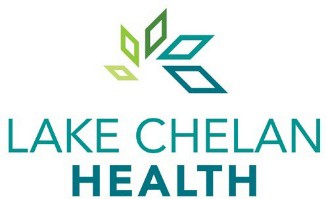 Via Zoom     FI – For Information; FD – For Discussion; FM – For Motion; FA – For AcceptanceAccess the meeting via Zoom:   https://lcch.zoom.us/j/9987608225?pwd=Mk11U0RKMHpwQnRpTFlJaCtKaEZZQT09   Meeting ID:  998 760 8225   Passcode:  352878   Dial by your location        253 215 8782 US (Tacoma)Access the meeting via Zoom:   https://lcch.zoom.us/j/9987608225?pwd=Mk11U0RKMHpwQnRpTFlJaCtKaEZZQT09   Meeting ID:  998 760 8225   Passcode:  352878   Dial by your location        253 215 8782 US (Tacoma)Access the meeting via Zoom:   https://lcch.zoom.us/j/9987608225?pwd=Mk11U0RKMHpwQnRpTFlJaCtKaEZZQT09   Meeting ID:  998 760 8225   Passcode:  352878   Dial by your location        253 215 8782 US (Tacoma)Commission:Commission:Commission:Chair (Mary Murphy)Vice Chair (Jordana LaPorte)Secretary (Jeremy Jaech)Member (Mary Signorelli)Member (Lori Withrow)Participants:  Aaron Edwards, Emmett Schuster, Dr. Tabetha BradleyParticipants:  Aaron Edwards, Emmett Schuster, Dr. Tabetha BradleyParticipants:  Aaron Edwards, Emmett Schuster, Dr. Tabetha BradleyMeeting Objective(s)/Purpose: Review of Adams Management Services Contract and other Board business.Meeting Objective(s)/Purpose: Review of Adams Management Services Contract and other Board business.Meeting Objective(s)/Purpose: Review of Adams Management Services Contract and other Board business.Meeting Objective(s)/Purpose: Review of Adams Management Services Contract and other Board business.TimeAgenda ItemFacilitatorTopic/Action8:00a1. Call to OrderM. MurphyOur mission is to provide patient-centered quality healthcare with compassion and respect.8:00a2. CredentialingDr. Bradley MedStaff Proposed Credentialing for March (FM)(Karyn Guido, PA)9:00a4. AdjournmentM. Murphy